Order your copy of ‘School Feels Different’ to help raise funds for the KS2 Playground Equipment! (20% profit will be donated to this brilliant project!)CLICK ON THE IMAGE TO ORDER YOUR COPY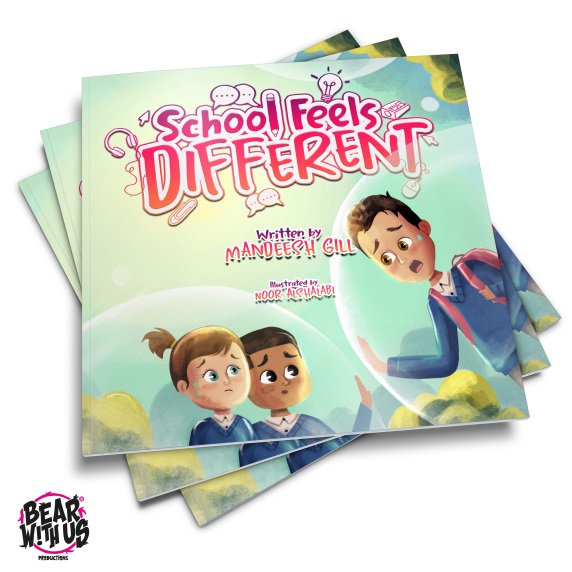 OR EMAIL YOUR ORDER AT mandykg@hotmail.co.uk